酚Vacu-vials®试剂盒K-8003: 0 - 8.00 ppm (Prog. # 152)仪器设置使用CHEMetrics光度计，请遵循操作员手册中的“设置和测量程序”。 将仪器波长设置为505 nm。 该套件中提供了一个密封的调零安瓿瓶，用于无色且不浑浊的样品时归零,为了提高有色或混浊样品的准确度，建议使用样品归零附件包，目录号A-0503。 将A-0503安瓿瓶的尖端卡入样品杯卡槽中（请参见下图3）。 倒置混合的安瓿瓶,擦干安瓿瓶，用其代替提供的零安瓿瓶进行仪器归零。测试程序1.在样品杯中加入25ml待测样品.（图1）。2.用安瓿瓶尖端搅拌样品，将安瓿瓶尖端上的晶体溶解（图2）。3.将Vacu-vial安瓿瓶倒入样品杯中,握住安瓿瓶尖端,折断,安瓿瓶将充满样液，留下气泡供混合（图3）。4.混合安瓿瓶，请将其倒转几次，以使气泡从一端到另一端传播。5.擦干安瓿瓶,将Vacu-vial安瓿瓶插入光度计，一分钟后获得测试结果,然后以ppm（mg / L）苯酚（C6H5OH）为单位获取读数。注意：如果使用未对CHEMetrics产品进行预校准的分光光度计，请使用下面的公式或在www.chemetrics.com的“支持”选项卡下找到的浓度计算器。ppm = 8.47(abs) -0.07测试方法苯酚Vacu-vials®1测试试剂盒使用4-氨基安替比林2,3,4在碱性溶液中，酚类与氨基安替比林反应生成红色配合物,成色反应由铁氰化钾（尖端涂层）引发。大多数对位取代的苯酚不会用这种试剂产生颜色。黑色的铁产生蓝色，可以通过在溶解尖端涂料之前向样品中加入几滴1％EDTA来消除。超过100 ppm的硫化物会引起黄色浑浊,高度污染的废水可能需要蒸馏以将苯酚与非挥发性杂质分离。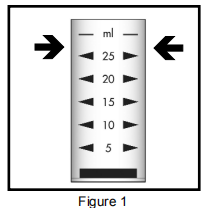 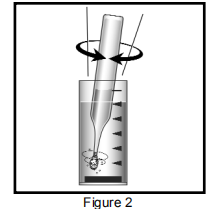 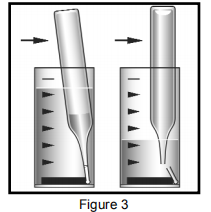 